Immunize Kansas CoalitionOrder FormOrder Date: __________________________Order No: ____________________Please add your order information below:Grand total*: ______________________* Total cost does not include shipping & handling costs. Delivery/pick-up will be arranged, if possible. Otherwise, materials may be shipped for an additional charge. Contact InformationContact InformationCustomer Name:Phone:Address:Email:Item QTY Language Subtotal Item No:Item No:Description Description Picture Cost Cost 11Adult Vaccine Schedule Insert.Available in: EnglishSpanishDariPashtoArabic Haitian CreoleAdult Vaccine Schedule Insert.Available in: EnglishSpanishDariPashtoArabic Haitian Creole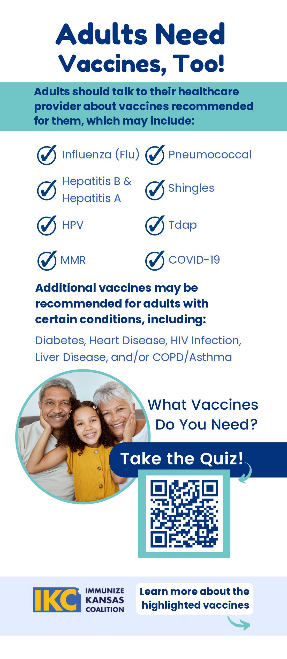 $15/100 $15/100 22Kids Vaccine Schedule InsertAvailable in:EnglishSpanishDariPashtoArabicHaitian Creole  Kids Vaccine Schedule InsertAvailable in:EnglishSpanishDariPashtoArabicHaitian Creole  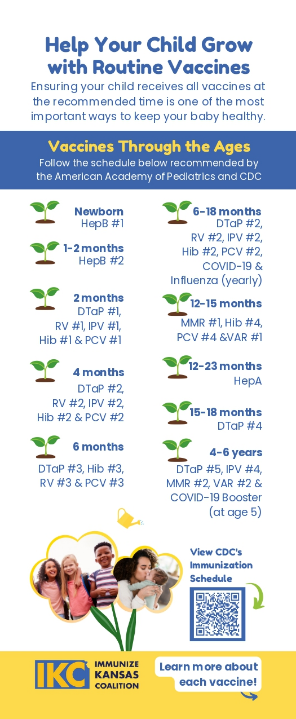 $15/100$15/1003VFOF Booklet inAvailable in:EnglishSpanish  VFOF Booklet inAvailable in:EnglishSpanish  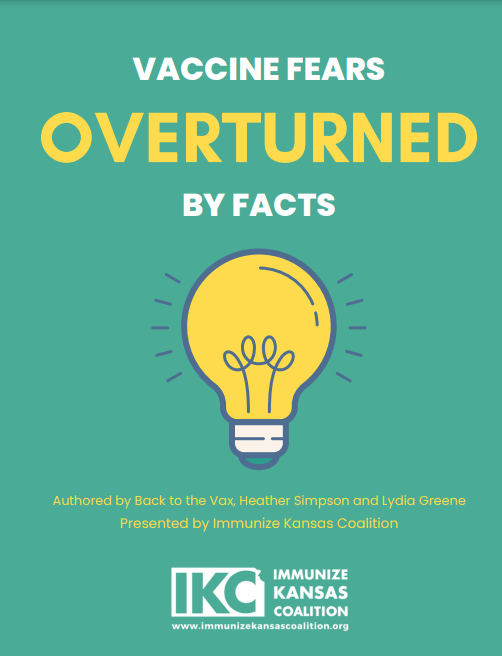 $15 each4VFOF One-Pagers (Key Facts)-Available in:EnglishSpanish  VFOF One-Pagers (Key Facts)-Available in:EnglishSpanish  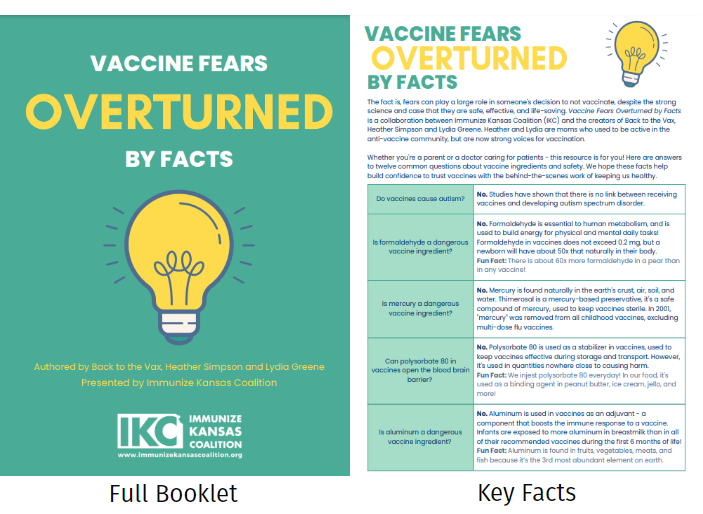 $27/1005Pregnancy Insert Card Available in:EnglishSpanishPregnancy Insert Card Available in:EnglishSpanish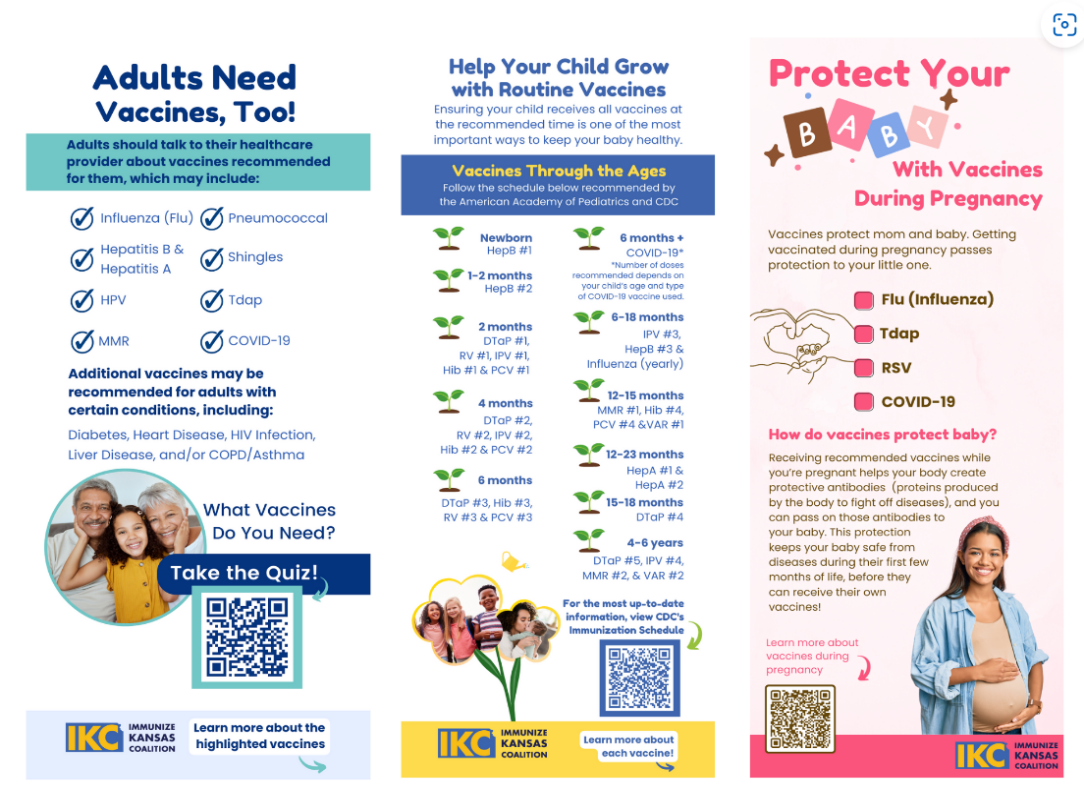 $15/1006Respiratory Viruses Brochure- Available in:English  SpanishRespiratory Viruses Brochure- Available in:English  Spanish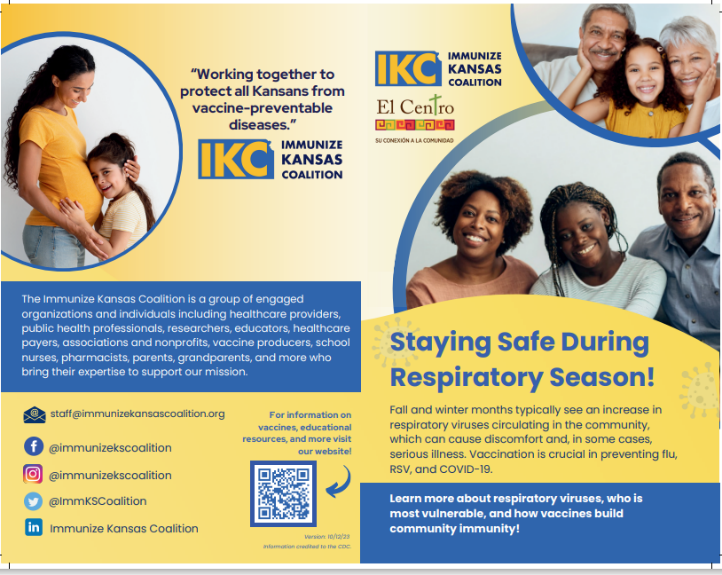 $27/1007Bridge Program Insert Cards1 version - English on one side, Spanish on the otherBridge Program Insert Cards1 version - English on one side, Spanish on the other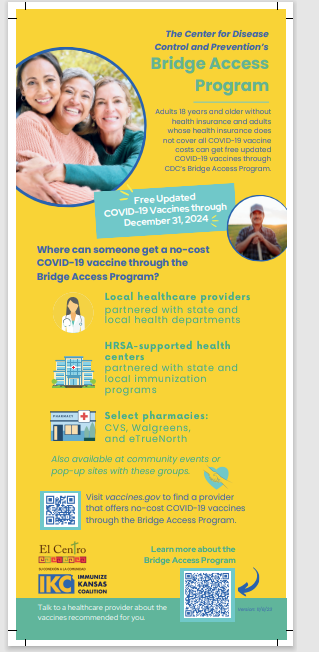 $15/100